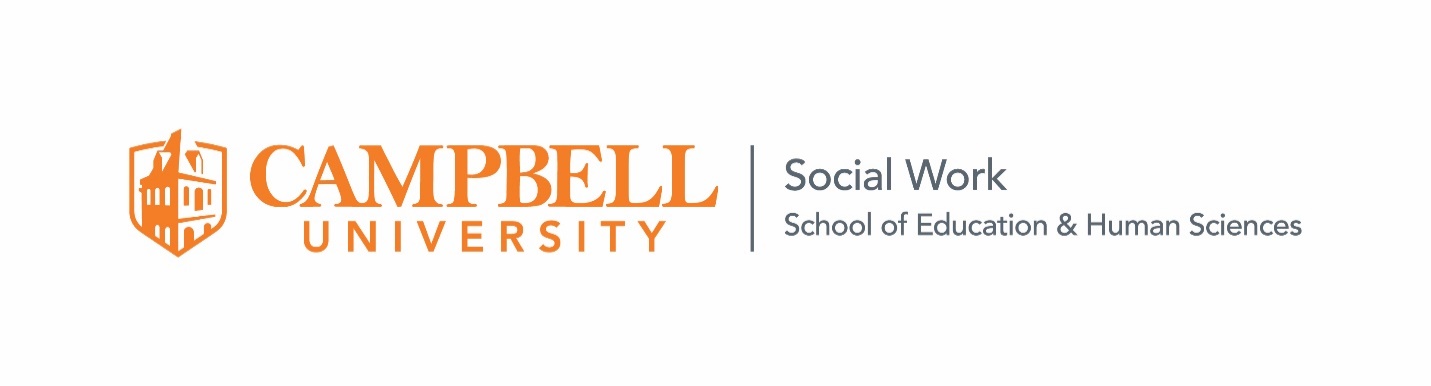 Bachelor of Social Work ProgramFINAL EVALUATIONThe purpose of the final evaluation is to assess each BSW student’s performance before they graduate. Students are evaluated using the competencies, generalist practice behaviors and tasks that are specified on the learning contract. Students must demonstrate competency in each of these areas by performing the tasks outlined on the learning contract and listed below. Steps to Complete Evaluation Students: Fill in the information above and list tasks from learning contract in Column B.Complete self-assessment by filling in Column C and writing any comments. Email form to the field supervisor/task instructor. Supervisors: Review student self-assessment.Complete Column D using the rating criteria below.Review ratings and comments with student and sign. Students: Review supervisor’s ratings and comments.Be sure the form has your and your supervisor’s signature.Make a copy for yourself and your supervisor.Submit to field director.  Areas of Strength:Areas for Growth:Semester Overall EvaluationRecommend Grade________ (Pass=P or Fail=F)		Number of Clock Hours Completed________Additional Field Supervisor/Task Instructor Comments:Student AcknowledgmentAdditional Student Comments:Updated 9/22Student NameField Education SiteSemesterField Supervisor (BSW)Task InstructorRatingCriteria5The student has excelled in this area.4The student functions above expectations for interns in this area. 3The student has met expectations for interns in this area.2The student has not yet met expectations in this area, but there is evidence that they will do so in the near future.1The student has not met expectations in this area and does not give indications that they will do so in the near future. A. BehaviorsB. Tasks from Learning ContractFinal Evaluation (1-5)Final Evaluation (1-5)A. BehaviorsB. Tasks from Learning ContractC. Student-SelfD. SupervisorCompetency 1. Demonstrate Ethical and Professional BehaviorCompetency 1. Demonstrate Ethical and Professional BehaviorCompetency 1. Demonstrate Ethical and Professional BehaviorCompetency 1. Demonstrate Ethical and Professional BehaviorPB 1 - Make ethical decisions by applying the standards of the NASW Code of Ethics, relevant laws and regulations, models for ethical decision-making, ethical conduct of research, and additional codes of ethics as appropriate to context.PB2 - Use reflection and self-regulation to manage personal values and maintain professionalism in practice situations.PB3 - Demonstrate professional demeanor in behavior; appearance; and oral, written, and electronic communication.PB4 - Use technology ethically and appropriately to facilitate practice outcomes.PB5 - Use supervision and consultation to guide professional judgment and behavior.Competency 2. Engage Diversity and Difference in PracticeCompetency 2. Engage Diversity and Difference in PracticeCompetency 2. Engage Diversity and Difference in PracticeCompetency 2. Engage Diversity and Difference in PracticePB6 - Apply and communicate understanding of the importance of diversity and difference in shaping life experiences in practice at the micro, mezzo, and macro levels.PB7 - Present themselves as learners and engage clients and constituencies as experts of their own experiences.PB8 - Apply self-awareness and self-regulation to manage the influence of personal biases and values in working with diverse clients and constituencies.Competency 3. Advance Human Rights and Social, Economic, and Environmental JusticeCompetency 3. Advance Human Rights and Social, Economic, and Environmental JusticeCompetency 3. Advance Human Rights and Social, Economic, and Environmental JusticeCompetency 3. Advance Human Rights and Social, Economic, and Environmental JusticePB9 - Apply understanding of social, economic, and environmental justice to advocate for human rights at the individual and system levels.PB10 - Engage in practices that advance social, economic, and environmental justice.Competency 4. Engage In Practice-informed Research and Research-informed PracticeCompetency 4. Engage In Practice-informed Research and Research-informed PracticeCompetency 4. Engage In Practice-informed Research and Research-informed PracticeCompetency 4. Engage In Practice-informed Research and Research-informed PracticePB11 - Use practice experience and theory to inform scientific inquiry and research.PB12 - Apply critical thinking to engage in analysis of quantitative and qualitative research methods and research findings.PB13 - Use and translate research evidence to inform and improve practice, policy, and service delivery.Competency 5. Engage in Policy PracticeCompetency 5. Engage in Policy PracticeCompetency 5. Engage in Policy PracticeCompetency 5. Engage in Policy PracticePB14 - Identify social policy at the local, state, and federal level that impacts well-being, service delivery, and access to social services.PB15 - Assess how social welfare and economic policies impact the delivery of and access to social services.PB16 - Apply critical thinking to analyze, formulate, and advocate for policies that advance human rights and social, economic, and environmental justice.Competency 6. Engage with Individuals, Families, Groups, Organizations, and CommunitiesCompetency 6. Engage with Individuals, Families, Groups, Organizations, and CommunitiesCompetency 6. Engage with Individuals, Families, Groups, Organizations, and CommunitiesCompetency 6. Engage with Individuals, Families, Groups, Organizations, and CommunitiesPB17 - Apply knowledge of human behavior and the social environment, person-in-environment, and other multidisciplinary theoretical frameworks to engage with clients and constituencies.PB18 - Use empathy, reflection, and interpersonal skills to effectively engage diverse clients and constituencies.Competency 7. Individuals, Families, Groups, Organizations, and CommunitiesCompetency 7. Individuals, Families, Groups, Organizations, and CommunitiesCompetency 7. Individuals, Families, Groups, Organizations, and CommunitiesCompetency 7. Individuals, Families, Groups, Organizations, and CommunitiesPB19 - Collect and organize data and apply critical thinking to interpret information from clients and constituencies.PB20 - Apply knowledge of human behavior and the social environment, person-in-environment, and other multidisciplinary theoretical frameworks in interventions with clients and constituencies.PB21 - Develop mutually agreed-on intervention goals and objectives based on the critical assessment of strengths, needs, and challenges within clients and constituencies.PB22 - Select appropriate intervention strategies based on the assessment, research knowledge, and values and preferences of clients and constituencies.Competency 8. Intervene with Individuals, Families, Groups, Organizations, and CommunitiesCompetency 8. Intervene with Individuals, Families, Groups, Organizations, and CommunitiesCompetency 8. Intervene with Individuals, Families, Groups, Organizations, and CommunitiesCompetency 8. Intervene with Individuals, Families, Groups, Organizations, and CommunitiesPB23 - Critically choose and implement interventions to achieve practice goals and enhance capacities of clients and constituencies.PB24 - Apply knowledge of human behavior and the social environment, person-in-environment, and other multidisciplinary theoretical frameworks in interventions with clients and constituencies.PB25 - Use inter-professional collaboration as appropriate to achieve beneficial practice outcomes.PB26 - Negotiate, mediate, and advocate with and on behalf of diverse clients and constituencies.PB27 - Facilitate effective transitions and endings that advance mutually agreed-on goals.Competency 9. Evaluate Practice with Individuals, Families, Groups, Organizations, and CommunitiesCompetency 9. Evaluate Practice with Individuals, Families, Groups, Organizations, and CommunitiesCompetency 9. Evaluate Practice with Individuals, Families, Groups, Organizations, and CommunitiesCompetency 9. Evaluate Practice with Individuals, Families, Groups, Organizations, and CommunitiesPB28 - Select and use appropriate methods for evaluation of outcomes.PB29 - Apply knowledge of human behavior and the social environment, person-in-environment, and other multidisciplinary theoretical frameworks in the evaluation of outcomes.PB30 - Critically analyze, monitor, and evaluate intervention and program processes and outcomes.PB31 - Apply evaluation findings to improve practice effectiveness at the micro, mezzo, and macro levels.Student has excelled by performing above expectations of a BSW student. Student has met expectations of a BSW student.Student has not met expectations but there is evidence that improvements can be made for student to meet expectations. A plan of correction has been discussed. Student has not met expectations and has demonstrated serious problems in performance. I agree with the evaluation. I disagree with the evaluation. (Please explain below.)Student SignatureDateField Supervisor Signature (BSW)DateTask Instructor Signature (if applicable)DateField Director SignatureDate